National Sharing Day – Disability Operations, Quality Improvement 2020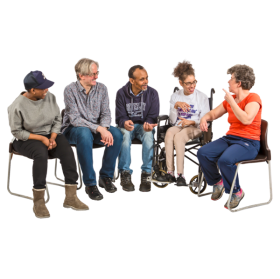                  Submission form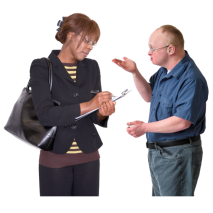 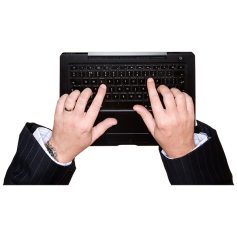 Tell us what you want to talk about in your presentation. Type it in this box. Make sure it is less than 500 words.Do you have any questions? Do you need any support to take part in one of the webinars?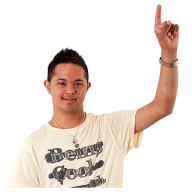 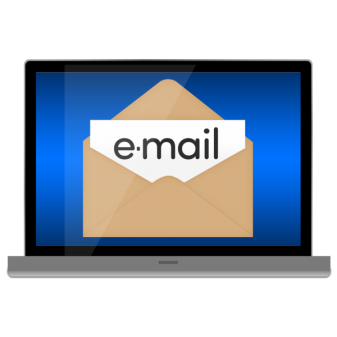 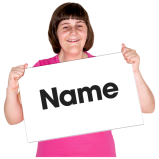 Name of presenter: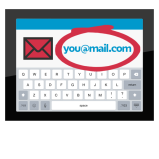 Email address: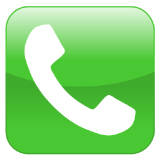 Contact number: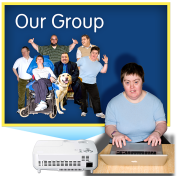 Name of presentation: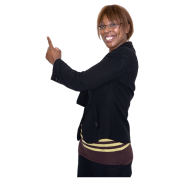 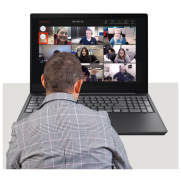 Choose 1 webinar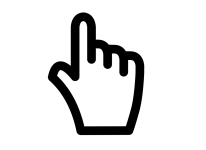 Your life since COVID.Choose 1 webinar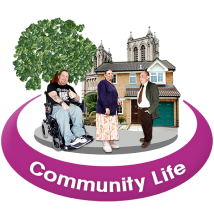 Your role in society.Choose 1 webinar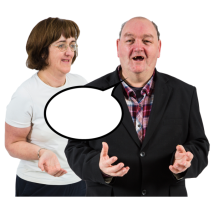 Having your voice heard.Choose 1 type of presentation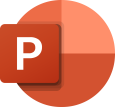 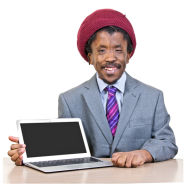 A slide show.Choose 1 type of presentation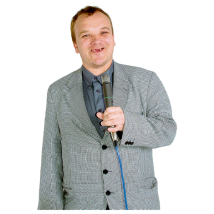 A talk.Choose 1 type of presentation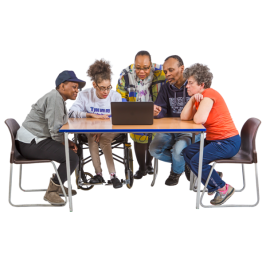 Record a presentation.Choose 1 type of presentation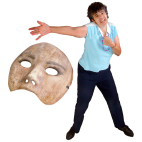 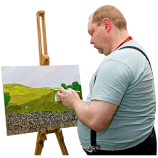 Song, dance, painting or drama.Email this form to DisabilitiesQI@hse.ie.You can email your questions here also.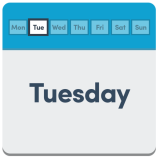 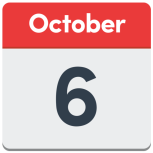 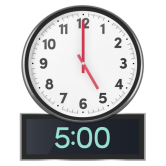 Email the HSE before Tuesday 6th October at 5pm.